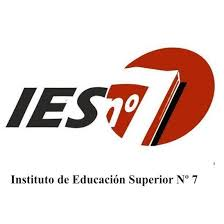 PRODUCCION EN EL PLANO I: Pintura Formato Curricular: Taller Régimen de Cursada: Anual Ubicación en el Diseño Curricular: Primero  Año. Asignación horaria semanal: 4 hs semanales Profesora Reemplazante: Jorgelina Otegui	Fundamentación del área:     La necesidad de la  ampliación de los márgenes en cuanto a las posibilidades de creación de imágenes. La diversidad de experiencias que abarcan la observación crítica, la reflexión y la creación, que incluyen la circulación de la obra.      La importancia  del desarrollo de la capacidad para observar, analizar y representar en el plano, así como la aplicación de procesos creativos que generen imágenes de invención personal.       Esta unidad curricular propone el conocimiento de los diferentes materiales, soportes y herramientas, que posibilita a los estudiantes, la apropiación de procedimientos artísticos, tradicionales y alternativos propios de la pintura.         La incorporación de medios tecnológicos así como el cruce disciplinar y de lenguajes que han ampliado en la actualidad el campo del discurso visual, genera (a necesidad de que los estudiantes se men en el aprendizaje de medios contemporáneos, con el fin de qué, no solo tengan instrumentos referidos a la práctica tradicional del oficio, sino que puedan reconocer y apropiarse de los nuevos espacios y formas estéticas con las cuales niños y adolescentes - futuros sujetos de aprendizaje- se expresan y comunican     La diversificación en las posibilidades de producción de imágenes, la variedad de experiencias que abarcan la observación crítica, la reflexión y las actividades de creación/producción, que involucran además los espacios de exhibición y circulación, facilitaran una actitud de apertura y de búsqueda que permitirá a los estudiantes ampliar sus campos de referencia para su futuro desempeño docente. Para ello es necesario facilitar el acercamiento sensible a la obra de artistas locales, favoreciendo las visitas a talleres, museos y lugares de exposición, así como una permanente actualización de lo que acontece en el contexto artístico nacional, latinoamericano y mundial.     El desarrollo de expresiones que involucran la producción artística en el plano partirán desde diferentes disparadores, comprendiendo acciones tanto de observación, y producción consignadas, así como de exploraciones y búsquedas intuitivas, elaboración de proyectos de trabajo individuales y grupales, dando lugar a experiencias que puedan traspasar los límites de las disciplinas. La vivencia del trabajo en equipo a través de videoconferencias, videos y la utilización del google classroom permitirá ejercitar las capacidades necesarias para la práctica docente, en Ia que es precise con otros elegir acciones posibles, adoptar metodologías, diseñar planes de trabajo y llevarlos a cabo.. En la práctica artística se produce el encuentro entre la investigación, la realización y la reflexión. La reflexión sobre dicha práctica permite (a búsqueda de alternativas, seleccionar las más adecuadas y generar diversas soluciones, de igual modo apropiarse conceptual amerita la experiencia permite construir imágenes personales, hilar redes multiplicadoras de sentido, enriquecidas por la interpretación relativa a los componentes y procesos del lenguaje específico y sus implicaciones conceptuales, teóricas e históricas de manifestaciones artísticas concretas.Propósitos:Promover que los estudiantes se introduzcan en una práctica artística comprometida con la producción y la enseñanza de los saberes específicos.Facilitar una actitud de apertura y de búsqueda que permitirá a los estudiantes ampliar sus campos de referencia para su futuro desempeño docente.Incentivar al acercamiento sensible a la obra de artistas en estos momentos de forma virtual, así como una aproximación a lo que acontece en el contexto artístico nacional, latinoamericano y mundialObjetivos:Apropiarse  de procedimientos artísticos, tradicionales y alternativos propios de la pintura.Reconocer y apropiarse de los nuevos espacios y formas estéticas con las cuales niños y adolescentes - futuros sujetos de aprendizaje- se expresan y comunicanMarco metodológico:Desarrollo integrado de los ejes relacionados a los aspectos formales, los aspectos técnicos y la contextualización de la imagen. Aprendizaje a través de una práctica artística en la que se pongan en juego los conocimientos adquiridos en otras unidades curriculares. Acercamiento directo a la producción de artistas de su territorio: entrevistas virtuales, acceso a talleres de artistas online y lugares de exposición, trabajos colaborativos con artistas. Conocimiento por diferentes medios -virtuales, bibliográficos, documentales, visitas a exposiciones- del contexto artístico latinoamericano y mundial. Lecturas critica de textos de artistas, manifiestos, artículos y críticas. Utilización de variados métodos de creación, desde diferentes puntos de partida: aspectos formales, técnicos, teóricos; historias personales, textos, consignas, problemas (cuestiones relacionadas con la comunidad, lo social, La educación, Io histórico, la ecología, la ciencia). Espacios de dialogo que favorezcan la construcción de aprendizajes y que permitan Ia reflexión sobre sus producciones.Contenidos:En relación a los aspectos formalesMovimientos del color. Modulado y modelado. Cuestiones perceptivas del color. Contraste. Pasajes. Valor. Color. Mezclas de color y de valor. Ordenamiento sistemático de los colores. Paletas armónicas, de contraste. Paleta limitada y acento. Paleta monocroma- policroma- acromáticaLa textura como componente topográfico. Texturas visuales y táctiles. En relación a los aspectos técnicos Soportes, bases, materiales, herramientas tradicionales y no convencionales. Pinturas. Pigmentos naturales e industriales. Técnicas de la pintura: Gradación, degradación, esfumadura. Técnicas mixtas. Collage y decollage. Estarcidos. Técnicas digitales. Exploración de soportes: papeles, cartones, telas, maderas, metal. Variaciones de tamaños y formas. Soportes del entorno: el suelo, las paredes, los objetos. en relación a la producción y contextualización de la imagen Tipologias  formales figurativas y no figurativas. La percepción del color. Registro del contexto espacial, de las formas de la naturaleza y artificiales. interpretación pictórica del espacio. Estrategias creativas en la producción de la imagen. Métodos de creación individual y colectiva. Utilización de herramientas tecnológicas en la elaboración de la imagen La pintura: lugares de exhibicion. Artistas locales, del contexto nacional y latinoamericano.Evaluación:            Presentación de trabajos personales en forma virtual, wattssap, classroom, etc.            Análisis de obras            Adquisición de técnicas por medio de videos y de acuerdo a las posibilidades que la situación actual nos permite.Criterios de evaluación:Los aspectos a tener en cuenta en la evaluación en el aspecto productivo serían:· Ruptura de límites· Invención· Ampliación de límites· Organización estética.La evolución de un producto artístico debe centrarse en el aspecto técnico, estético expresivo y su aspecto creativo.En el dominio productivo el objetivo de la evaluación es que el estudiante mejore la calidad de su obra y aprecie lo que ha producido.La evaluación en el aspecto crítico tiene que ver con las manifestaciones que realizan los estudiantes acerca de la forma visual.En lo interpretativo se puede valorar lo experiencial, lo formal, el material, el temático y contextual. Principalmente:· Identificar los aspectos temáticos de la obra visual.· La capacidad de contextualizar una obra, su relación con otras obras y la intención de quien la creó.En cuanto al dominio cultural, se evalúa predominantemente de forma verbal.· La comprensión del estudiante de las características del momento en que se creó la obra.· Lo que se pretende es que el estudiante comprenda el período en que se llevó a cabo la obra y el papel que tuvo el arte en dicho momento.La función de la evaluación es la mejora del currículum y la enseñanza.Instrumentos de evaluación:- La realización de autoinformes.- Utilizar modos discretos de recolección de datos.  Bibliografía .Bourriaud N. (2007). Postproduccion - la cultura como escenario - modos en que el arte reprograms mundo contemporaneo. Buenos Aires: Adriana Hidalgo EditoraKandinsky, W (1981). Punto y linea sobre el piano. Barcelona: Barral/ Labor.